Call for Nominations to the Board of DirectorsOctober 28th, 2019The DisAbled Women’s Network-Réseau d’action des femmes’ handicapées du Canada (DAWN-RAFH Canada) will be hosting its Annual General Meeting on Monday, December 2nd, 2019 at 9:00 a.m. Eastern.In accordance with its bylaws, DAWN-RAFH Canada is seeking Board of Director Representatives from:  New Brunswick  (1), Northwest Territories (1) Prince Edward Island (1), Alberta (1), Manitoba (1) and Yukon (1) and we are also seeking representatives from the Indigenous (First Nations, Indigenous, Inuits & Métis) and 2SLGBTQIAP+ Communities from our Members at Large positions.COMMITMENT:  The time commitment for board service depends upon the number of committees on which the board member serves, but the general guideline for time commitment is between 4-8 hours a month.  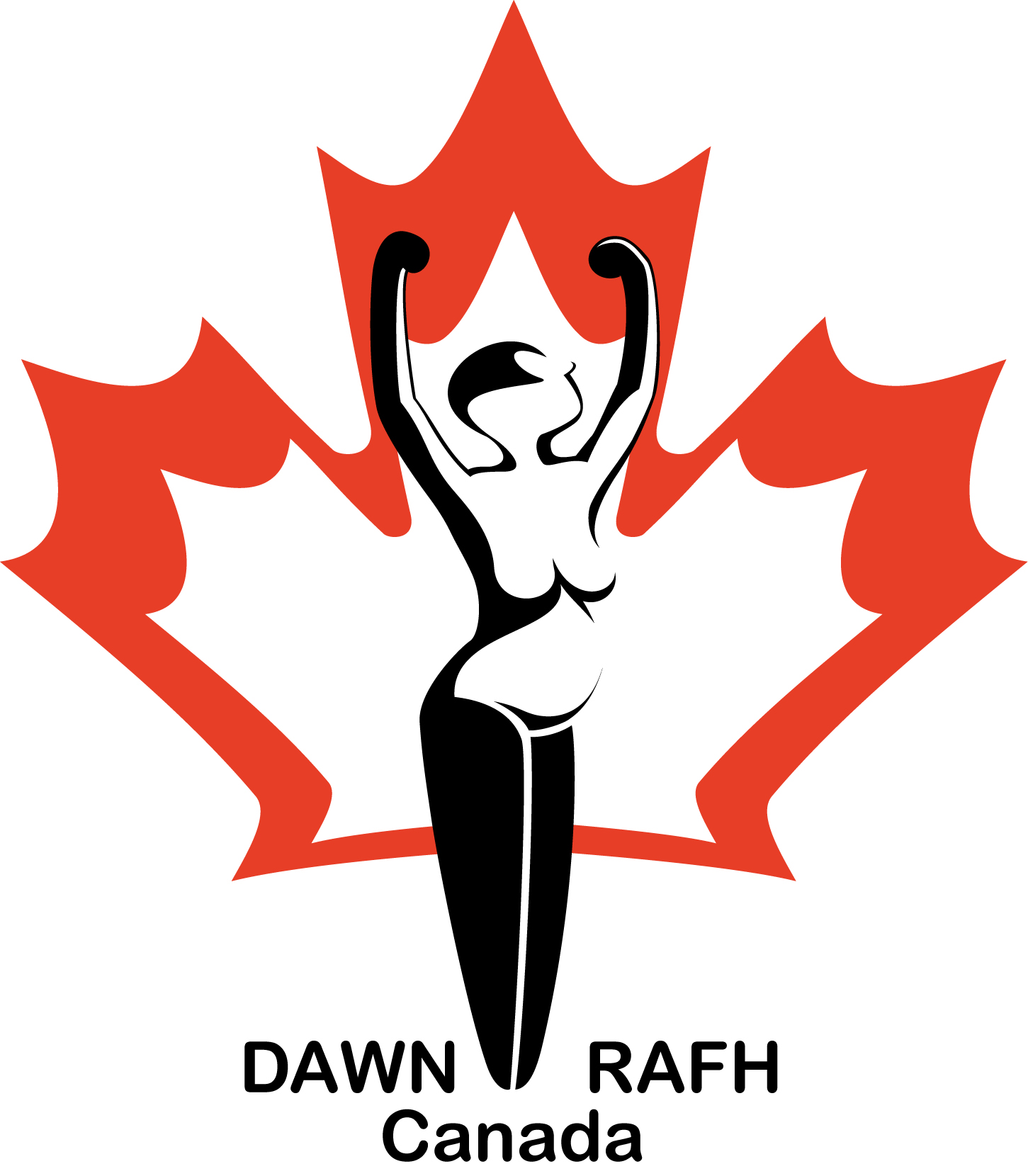 HOW TO APPLY: If you would like to seek election as a Board Director, please send the information listed below:1) Paragraph of a maximum of 500 words about why you want to seek election to the DAWN-RAFH Canada Board of Directors (required)2) A biography of your life experience or resume about yourself (required)3) A photo is your personal choice.The application must be received at the DAWN-RAFH  Canada Head Office by no later than Tuesday November 12th 2019, at the close of business (5:00 p.m. Eastern time) by mail to:  DAWN Canada; 469 Jean Talon West, Suite #215, Montreal, QC H3N 1R4 ‘OR’ By email to : communications@dawncanada.net.We look forward to serving with you.  Kathy HawkinsPresident – DAWN Canada